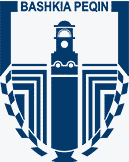 REPUBLIKA E SHQIPËRISË BASHKIA PEQINKËSHILLI BASHKIAKKalendari i Konsultimeve publike për tavanet buxhetore të projekt buxhetit afatmesëm 2024-2026Këshilli Bashkiak dhe Kryetari i Bashkisë Bashkia Peqin do të informojë komunitetin mbi të dhënat për zbatimit e buxhetit të bashkisë për vitin 2022, vitin 2023 ne vazhdim, tavanet buxhetore përgatitore për secilin program buxhetor te PBA 2024-2026, dhe shërbimet e ofruara nga Bashkia. QellimiKërkohet opinioni i qytetarëve dhe grupeve të interesit, perfshire grupet vulnerabel, për shpërndarjen e të ardhurave për 2024-2026 si edhe cilat janë shërbimet prioritare të komunitetit.Grupet që do të konsultohen: Banorët e qytetit te Peqinit dhe te gjitha Njesite Administrative të Bashkisë Peqin, përfaqësues të biznesit, banoret e bashkise perfshire grupet vulnerabel (roma, xhipsi) kryetarët e fshatrave, mësues, përfaqësues te organizatave jo-fitimprurese te grave, rinise, grupeve me aftesi te kufizuara) etj.KalendariShënim: Ky njoftim afishohet pranë zyrave të Njësisë Administrative, publikohet online në seksionin njoftime të faqes së internetit te Bashkisë, ne rubriken Keshilli Bashkiak dhe promovohet në rrjetet sociale, të paktën 10 ditë para mbajtjes së takimit të parë, dhe pas publikimit në faqen e internetit te Bshkise Peqin të materialeve që do të konsultohen.Të dhëna në lidhje me raportin vjetor të monitorimit të zbatimit të buxhetit për vitin 2022, së bashku me tavanet përgatitore të projekt buxhetit afatmesëm 2024 - 2026, dhe opsionet që shtrohen para komunitetit si dhe në lidhje me procesin që do të ndiqet për trajtimin e rekomandimeve, jepen në Njoftimin për Konsultimin Publik të publikuar së bashku me këtë kalendar.NrAktivitetiDataVendiOraMënyraForma1Konsultim publik me  banorë, biznese, OJF, mësues, grupe vulnerabel, etj, ne qytetin  Peqin10/04/2023Pallati Kultures12Takim publikBisedë2Konsultim publik me banorë, Kryetare Fshatrash, mësues, etj te Njësisë Administrative Gjocaj11/04/2023Njësia Adm Gjocaj11Takim publikBisedë3Konsultim me banorët e   Njesise Administrative Karine, Kryetare Fshatrash, mesues, grupe vulnerable etj.12/04/2023Njësia Adm Karine11Takim publikBisedë4Konsultim me banorët e   Njesise Administrative Perparim, Kryetare Fshatrash, mesues, grupe vulnerable etj.1304/2023Njësia Perparim11Takim publikBisedë5Konsultim me banorët e   Njesise Administrative Pajovë, Kryetare Fshatrash, mesues, grupe vulnerable etj.14/04/2023Njësia Adm Pajovë12Takim publikBisedë6Konsultim me banorët e   Njesise Administrative Shezë, Kryetare Fshatrash, mesues, grupe vulnerable etj.17/04/2023Njësia Adm Shezë12Takim publikBisedë7Degjese publike me organizata jo-fitimprurese (OjF) lokale18/04/2023Peqin12Takim publikBisede